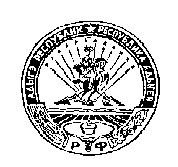 	РЕСПУБЛИКА АДЫГЕЯ                                                                 АДЫГЭ РЕСПУБЛИК         КОШЕХАБЛЬСКИЙ РАЙОН                                                              КОЩХЬАБЛЭ РАЙОН                АДМИНИСТРАЦИЯ                                                         МУНИЦИПАЛЬНЭ ОБРАЗОВАНИЕУМУНИЦИПАЛЬНОГО ОБРАЗОВАНИЯ                                      «БЛЭЩЭПСЫНЭ КЪОДЖЭ ПСЭУП1»«БЛЕЧЕПСИНСКОЕ СЕЛЬСКОЕ ПОСЕЛЕНИЕ»                                  ИАДМИНИСТРАЦИЕ            385431, а. Блечепсин, ул. Ленина, 37                                                                      385431, къ. Блащэпсынэ, Лениным иур., 37       тел. (989) 126-23-03, факс (87770) 9-94-30                                                                    тел. (989) 126-23-03, факс (87770) 9-94-30                 E-mail: blechamo@mail.ru                                                                                                E-mail: blechamo@mail.ruП О С Т А Н О В Л Е Н И Е 21.09.2018г.                	                      № 32                                        а. БлечепсинОб утверждении плана работы Комиссии по противодействию коррупции в МО «Блечепсинское сельское поселение» на 2018 годРуководствуясь Федеральным законом от 25 декабря 2008 года № 273-ФЗ «О противодействии коррупции», Указом Президента Российской Федерации от 01.04.2016года № 147 «О Национальном плане противодействия коррупции», ПОСТАНОВЛЯЮ:1. Утвердить план работы Комиссии по противодействию коррупции в МО «Блечепсинское сельское поселение» на 2018 год согласно приложению к настоящему Постановлению.2. Контроль за исполнением данного постановления оставляю за собой.Глава администрацииМО «Блечепсинское сельское поселение»                                        Б.М. Шиков  Постановление вноситспециалист по правовым вопросамШовгенов К.Х.Приложение к постановлению                                                                                                    от 21.09.2018 № 32План работы комиссии по предупреждениюи противодействию коррупции вМО «Блечепсинское сельское поселение» на 2018 год№ п/пНаименование мероприятий.срок выполненияОтветственный исполнительI. ПЛАНОВЫЕ ЗАСЕДАНИЯI. ПЛАНОВЫЕ ЗАСЕДАНИЯI. ПЛАНОВЫЕ ЗАСЕДАНИЯI. ПЛАНОВЫЕ ЗАСЕДАНИЯ1повышение эффективности контроля за соблюдением лицами, замещающими должности муниципальной службы, требований законодательства Российской Федерации и Республики Адыгея о противодействии коррупции, касающихся предотвращения и урегулирования конфликта интересов, в том числе за привлечением таких лиц к ответственности в случае их несоблюдения.ПостоянноАдминистрация МО «Блечепсинское сельское поселение»2повышение эффективности кадровой работы в части, касающейся ведения личных дел лиц, замещающих муниципальные должности и должности муниципальной службы, в том числе контроля за актуализацией сведений, содержащихся в анкетах, представляемых при назначении на указанные должности и поступлении на такую службу, об их родственниках и свойственниках в целях выявления возможного конфликта интересов.ПостоянноАдминистрация МО «Блечепсинское сельское поселение» 3Проведение мониторинга качества предоставления муниципальных услуг, выработка предложений по повышению качества предоставления муниципальных услугПостоянноАдминистрация МО «Блечепсинское сельское поселение»  4ежегодное повышение квалификации муниципальных служащих, в должностные обязанности которых входит участие в противодействии коррупцииПостоянноАдминистрация МО «Блечепсинское сельское поселение» 5обучение муниципальных служащих, впервые поступивших на муниципальную службу для замещения должностей, включенных в перечни, установленные нормативными правовыми актами Российской Федерации и Республики Адыгея, по образовательным программам в области противодействия коррупции.При поступлении на службу Администрация МО «Блечепсинское сельское поселение» II.ВНЕОЧЕРЕДНЫЕ ЗАСЕДАНИЯII.ВНЕОЧЕРЕДНЫЕ ЗАСЕДАНИЯII.ВНЕОЧЕРЕДНЫЕ ЗАСЕДАНИЯ6Информация о возможном наличии признаков коррупции, организация анализа таких признаков в целях принятия соответствующих мерПри возникновении необходимостиПредседатель комиссиисекретарь комиссииIII.ОРГАНИЗАЦИОННЫЕ МЕРОПРИЯТИЯIII.ОРГАНИЗАЦИОННЫЕ МЕРОПРИЯТИЯIII.ОРГАНИЗАЦИОННЫЕ МЕРОПРИЯТИЯ7Распределение и уточнение функциональных обязанностей членов комиссииВ ходе заседаний, ежеквартальноПредседатель комиссии8Ведение профилактической работы по противодействию коррупцииПостоянноВсе члены комиссии9Повышение профессионального уровня служащих в области законодательства по противодействию коррупции, по вопросам юридической ответственности за правонарушения, связанные с коррупционной деятельностью.ПостоянноГлава администрации, специалист по кадровой работе10Своевременное размещение информации о противодействии коррупции в Администрации Блечепсинского сельского поселения, разъяснений населению порядка предоставления муниципальных услуг (функций) на официальном сайте Администрации Блечепсинского сельского поселения.ПостоянноМуниципальные служащие, ответственный за информационное обеспечение сайта, секретарь комиссии по противодействию коррупции11Взаимодействие с правоохранительными органами по вопросам выявления коррупционных проявлений.ПостоянноПредседатель комиссии12Обеспечение своевременной подачи информации на запросы правоохранительных органов.ПостоянноСекретарь комиссии13Осуществление контроля за решением вопросов, содержащихся в обращениях граждан и юридических лицПостоянноГлава МО «Блечепсинское  сельское поселение»14Проведение антикоррупционной экспертизы муниципальных нормативных правовых актов и проектов муниципальных нормативных правовых актовПостоянноГлава администрации МО «Блечепсинское сельское поселение»15Проведение мониторинга качества предоставления муниципальных услуг, выработка предложений по повышению качества предоставления муниципальных услугПостоянно Муниципальные служащие16Организация заседаний комиссии по соблюдению требований к служебному поведению муниципальных служащих и урегулированию конфликта интересов (при наличии оснований)По мере необходимостиПредседатель комиссии по соблюдению требований к служебному поведению17Отчет об исполнении порядка уведомления представителя нанимателя (работодателя) о фактах обращения в целях склонения муниципального служащего к совершению коррупционных правонарушенийПо мере необходимостиПредседатель комиссии по соблюдению требований к служебному поведению18Осуществление контроля соблюдения требований Федерального закона от 05.04.2013 № 44-ФЗ «О контрактной системе в сфере закупок товаров, работ, услуг для обеспечения государственных и муниципальных нужд»ПостоянноГлава администрации, контрактная служба19Обеспечение проведения открытых аукционов  в электронной форме при размещении муниципального заказаПостоянноКонтрактная служба20Ведение электронной системы регистрации контрактов в реестре муниципальных контрактовПостоянноКонтрактная служба